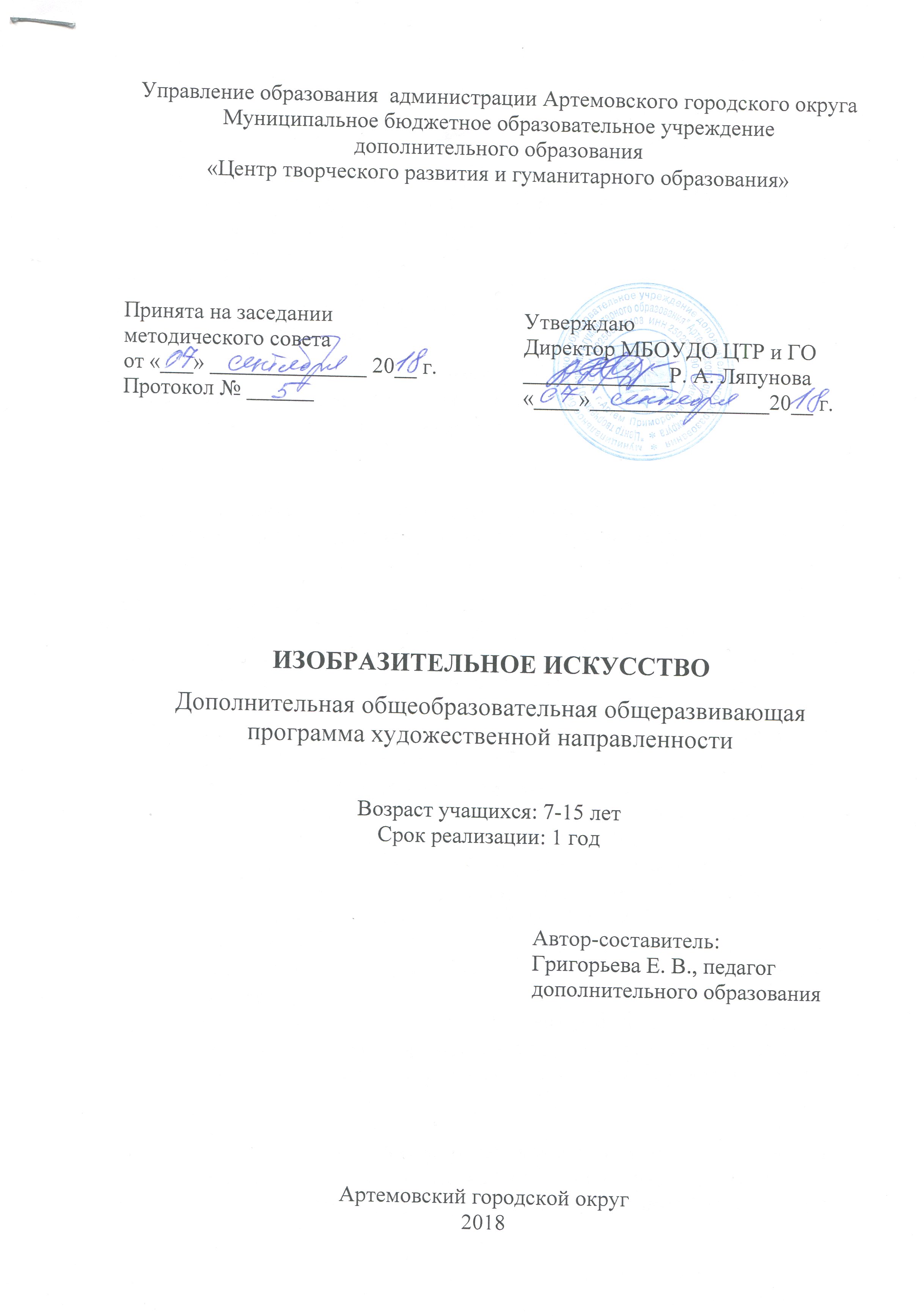 Пояснительная запискаНаправленность программыПрограмма объединения дополнительного образования  по изобразительной деятельности имеет художественную направленность. В ходе занятий дети приобщаются к искусству, познают культуру своей и других стран, приобретают практические навыки изобразительного творчества.
Программа модифицированная, составлена  на основе  программы кружка «Маленькие волшебники» Соловьевой Ю.М. педагога дополнительного образования «Витебский областной дворец детей и молодежи».  Данная программа предлагает детям базовое систематизированное  образование по изобразительной деятельности  с перспективой последующей специализации в отдельных видах изобразительного искусства.НовизнаПрограмма составлена с широким использованием  интернет- ресурсов. Интерактивный способ подачи теоретического материала позволяет виртуальное посещать выставки музеев разных стран и знакомство с творчеством  мировых художников.  Актуальность, педагогическая целесообразность программыИзобразительная деятельность занимает особое место в развитии и воспитании детей.Содействуя развитию воображения и фантазии, пространственного мышления, колористического восприятия, она способствует раскрытию творческого потенциала личности, вносит вклад в процесс формирования эстетической культуры ребёнка, его эмоциональной отзывчивости. Приобретая практические умения и навыки в области художественного творчества, дети получают возможность удовлетворить потребность в созидании, реализовать желание создавать нечто новое своими силами.Занятия детей изобразительным искусством совершенствуют органы чувств, развивают умение наблюдать, анализировать, запоминать, учат понимать прекрасное, отличать искусство от дешевых поделок. Все это особенно важно в настоящее время, когда мир массовой культуры давит на неокрепшую психику ребенка, формирует привычку воспринимать и принимать всевозможные суррогаты культуры.Кроме того, будучи сопряжено с изучением лучших произведений искусства, художественное творчество пробуждает у детей интерес к искусству, любовь и уважение к культуре своего народа.Сегодня, во многих общеобразовательных школах на изучение изобразительного искусства отводится ограниченное время, развитие художественного творчества школьников через систему дополнительного образования детей становится особенно актуальным.Цель программы – обучение детей основам изобразительной грамоты и их активное творческое развитие с учётом индивидуальности каждого ребёнка посредством занятий изобразительной деятельностью, приобщения к достижениям мировой художественной культуры.Задачи программы:Обучающие (связаны с овладением детьми основами изобразительной деятельности):знакомство с жанрами изобразительного искусства;знакомство с различными художественными материалами и техниками изобразительной деятельности;овладение основами перспективного построения фигур в зависимости от точки зрения;приобретение умения грамотно строить композицию с выделением композиционного
центра.Развивающие (связаны с совершенствованием общих способностей обучающихся иприобретением детьми общеучебных умений и навыков, обеспечивающих освоение содержания программы):развитие у детей чувственно-эмоциональных проявлений: внимания, памяти, фантазии, воображения;развитие колористического видения;развитие художественного вкуса, способности видеть и понимать прекрасное;улучшение моторики, пластичности, гибкости рук и точности глазомера;формирование организационно-управленческих умений и навыков (планировать свою деятельность; определять её проблемы и их причины; содержать в порядке своё рабочее место);развитие коммуникативных умений и навыков, обеспечивающих совместную деятельность в группе, сотрудничество, общение (адекватно оценивать свои достижения и достижения других, оказывать помощь другим, разрешать конфликтные ситуации).Воспитательные: (связаны с развитием личностных качеств, содействующих освоению содержания программы; выражаются через отношение ребёнка к обществу, другим людям, самому себе):формирование у детей устойчивого интереса к искусству и занятиям художественным творчеством;формирование уважительного отношения к искусству разных стран и народов;воспитание терпения, воли, усидчивости, трудолюбия;воспитание аккуратности.Сроки реализации программы и возраст учащихсяВозраст детейПрограмма рассчитана на детей в возрасте от 7 до 15 лет, принимаются все желающие без специального предварительного отбора.  Режим занятий Занятия учебных групп проводятся два  раза в неделю по 2 часа (144 часа в год)Программа рассчитана на 1 год.Наполняемость учебной группы: - 15 человек.Формы и режим занятий Для реализации программы используются несколько форм занятий:Вводное занятие – педагог знакомит обучающихся с техникой безопасности, особенностями организации обучения и предлагаемой программой работы на текущий год.Ознакомительное занятие – педагог знакомит детей с новыми методами работы в тех или иных техниках с различными материалами (обучающиеся получают преимущественно теоретические знания).Занятие с натуры – специальное занятие, предоставляющее возможность изучать азы рисунка и живописи, используя натуру.Занятие по памяти – проводится после усвоения детьми полученных знаний в работе с натуры; оно дает ребёнку возможность тренировать свою зрительную память.Тематическое занятие – детям предлагается работать над иллюстрацией к сказкам, литературным произведениям. Занятие содействует развитию творческого воображения ребёнка.Занятие-импровизация – на таком занятии обучающиеся получают полную свободу в выборе художественных материалов и использовании различных техник. Подобные занятия пробуждают фантазию ребёнка, раскрепощают его; пользуются популярностью у детей и родителей.Занятие проверочное – (на повторение) помогает педагогу после изучения сложной темы проверить усвоение данного материала и выявить детей, которым нужна помощь педагога.Конкурсное игровое занятие – строится в виде соревнования в игровой форме для стимулирования творчества детей.Занятие-экскурсия – проводится в музее, на выставке с последующим обсуждением в изостудии.Комбинированное занятие – проводится для решения нескольких учебных задач.Итоговое занятие – подводит итоги работы детского объединения за учебный год. Может проходить в виде мини-выставок, просмотров творческих работ, их отбора и подготовки к отчетным выставкам.Ожидаемые результаты и способы их проверкиОжидаемые результатыПо окончанию обучения учащиеся должны знать:-правила безопасной работы;-основные инструменты, художественные материалы и приемы их пользования;- основные и составные цвета палитры;- правила смешения цветов;- цвета «теплого и холодного» колорита;- свойства красок и графических материалов;- эмоциональное значение цвета (веселый, скучный, мрачный);- последовательность работы по принципу « от крупного к мелкому»; - значение терминов: палитра, композиция, аппликация, коллаж, симметрия, силуэт, пятно, роспись, монотипия, кляксография;- отличительные особенности основных жанров изобразительного искусства; учащиеся должны уметь:подготовить и приводить в порядок рабочее место;правильно использовать художественные материалы в соответствии со своим замыслом;выполнять линии в различных направлениях;- грамотно смешивать краски;компоновать изображение; самостоятельно выбирать положение листа бумаги в зависимость от формы изображаемых предметов);передавать характерные особенности пропорции и формы предметов (большой – маленький; высокий – низкий; широкий –узкий);реализовать собственный творческий замысел, используя изученные приемы и техники изображения;работать самостоятельно и в коллективе;анализировать собственную творческую работу и находить ее достоинства и недостатки.Учебный  планСодержание программы1. Вводное занятие Теория: «Чем я рисую? Как я рисую?». Главные инструменты юного художника. Правила их использования. Понятие «искусство», «изобразительное искусство». Виды изобразительного искусства. Профессия художник. Орудия труда художника. Особенности работы и значение труда художника для людей.Цвет и настроение. Правила безопасной работы, поведения, санитарии и личной гигиены. Практика: рисунок-тест «Летние приключения», диагностика творческого развития детей. Живописные упражнения по выработке навыков движения кистью с красками, использование палитры (гуашь). 2. Изучение техник изображения Теория: Изучение традиционных и нетрадиционных техник изображения: кляксография, монотипия, витраж, рисунок с резервом воскового мелка, приемы рисования сухой щетинной кистью, рисование картоном, тонирование бумаги, обрывная аппликация. Формирование практических навыков работы в различных техниках.Практика: Творческие работы « Звери, птицы-небылицы» (кляксография, гуашь), «Бабочки, жучки, цветы, листики ( монотипия, гуашь, акварель), «Чудо-цветок» (витраж, маркер, гуашь), « Букет для мамы» (восковой мелок, акварель), « Усатый-полосатый» (гуашь, сухая щетинная кисть). Рисование картоном «Подводный мир», Коллаж «Снежная королева»3. Основы изобразительной грамоты 30 3.1. Графика 8Теория: Графика как вид изобразительного искусства. Материалы и инструменты.Средства выразительности: точка, линия, пятно. Знакомство с основными формами предметов. Практика: упражнения «Полосатый пейзаж», «На воздушном шаре», «Улитка Лео», «Портрет Кучеряшки» по выполнению линий разного характера, развивающие глазомер и твѐрдость руки. Упражнения «В стране Кругляндии», «Квадратный город», «Треугольный замок» по рисованию предметов различной формы (фломастеры, цвет. карандаши)3.2. Цветоведение  Теория: Как придумали рисование? Откуда взялись краски? Основные и составные цвета и их оттенки. Классификация цветов (теплые, холодные цвета). Понятие «колорит».Практика: живописные упражнения «радуга» по изучению основных и составных цветов. Живописные упражнения по изучению основных и дополнительных цветов путем смешивания.  Упражнение на получение составных цветов. «Какого цвета мое настроение». «Рыба- мозаика», «Фиолетовый букет», «Портрет осени». Работа с палитрой. Творческие работы в теплом и холодном цветовых колоритах. «Город Солнца», «Царство холода» (гуашь). Серо-черный мир красок «Натюрморт с кувшином»3.3. Основы композицииТеория: линия горизонта, основы композиционного решения плоскости листа, композционный центрПрактика: Творческая работа «Красота зимы, первый снег», «Зимний букет», «Сказочное дерево»4. Предметное рисование. Изображение объектов действительности (50 ч) 4.1. Цветы и фрукты (14 ч) Теория: Посещение виртуальной выставки художников. Цветы и фрукты на полотнах художников.Изображение цветов и букетов. Основные виды и формы цветов, композиция букета, передача колорита и равновесия в композиции. Понятие «Натюрморт». Практика: Творческие работы по по теме «натюрморт». Творческие композиции «Маки» (акварель), «Одуванчики» (гуашь) , «Ветка сакуры». Творческая работа «Подсолнухи», натюрморт «Осенние цветы в вазе». Букет в вазе «Тюльпаны», «Сирень»4.2. Пейзаж (12 ч) Теория: Пейзаж. Виды пейзажа. Линия горизонта. Ближний и дальний план. Композиционное размещение объектов на листе. Цветовая гамма пейзажа. Деревья. Основные формы кроны деревьев Времена года. Виртуальное путешествие по музеям и выставочным залам «Художники-пейзажисты». Зима на полотнах известных художников. Практика: творческие композиции «Осенний парк», «Очарован лес стоит» (зимний пейзаж), «Песня весне» (гуашь). «Березы в осеннем наряде» акварель. Оттенки снега «Мороз и солнце – день чудесный». Работа по представлению «Зимний сад», «Ягоды на снегу».  4.3. Изображение животных, птиц, насекомых (12 ч) Теория: Знакомство с анималистическим жанром, понятие «художник-анималист». Посещение виртуальной выставки художников. Набросок по воображению. Пластика домашних животных (кошка, собака), симметрия насекомых (бабочки, стрекозы, жуки). Практика: наброски животных в движении, творческие работы «Живые цветы –бабочки», «Стрекозы-аэропланчики», водоплавающие птицы «Лебедь», «Золотая рыбка», «Пес Барбос», «Жираф» (акварель, гуашь). 4.4. Изображение человека (12ч) Теория: Портрет. Пропорции головы человека, профиль и анфас, мимика, характерные черты, причѐска, головные уборы. Цвет как средство передачи настроения. Виртуальное путешествие в музеи по полотнам «Художники-портретисты». Пропорции фигуры человека, костюм, динамика. Практика: наброски фигуры человека в движении, упражнение «Человечки-огуречки», творческие работы: «Танец», «Ангел», «Веселый клоун», «Портрет друга»5. Декоративно-прикладное творчествоТеория: Отличительные особенности различных видов росписи. Основные виды линий, мазков.Практика: волшебная линия «Зимнее окно», «Зимние узоры». Хохломская роспись, Дымковская роспись «Барышня», Оформление тарелки, гжель.6. Стилизация объектов действительности (4 ч.) Теория: Фантазия и творческое воображение в жизни человека. Стилизация предметов действительности. Практика: фантазийные работы «Сказочная птица», «На чужой планете»7. Сюжетное рисование. Композиции на темы (14 ч) 7.1 Многофигурная композиция (10 ч) Теория: Смысловой центр композиции Народные гулянья, зрелища и праздники. Замысел, сюжет, композиция сюжета, смысловой центр композиции. Цвет как средство передачи настроение сюжета. Практика: композиции: «Широкая Масленица» (гуашь), «Здравствуй лето», «Птичий двор»7.2. Иллюстрация (4 ч)Теория: Иллюстрация. Художник-иллюстратор. Знакомство с творчеством выдающихся художников: В.М. Васнецова, И.Я. Билибина, В. Г. Сутеева, Н. Е. Рачкова (Басни Крылова) Практика: иллюстрации к народным сказкам (по выбору учащихся) и по сказкам А.С. Пушкина.8.  Досуговая деятельность. Участие в выставках и конкурсных работах. Социальные проекты. (22 ч)Подготовка к выставкам: ко дню матери, дню защитника отечества, 8 марта, к дню космонавтики, ко дню победы.Досуговые мероприятия, посещение городских выставок, новогодний праздник и др.9. Итоговое занятие (2ч) Вернисаж «Фантазируя, творим». Оформление выставки по итогам года обучения, поощрение активных учащихся похвальными листами, дипломами и грамотами учреждения.МЕТОДИЧЕСКОЕ ОБЕСПЕЧЕНИЕЧтобы занятия были увлекательными и интересными, а работа вызывала у детей чувство радости и удовлетворения, педагогу необходимо создать такие условия для проведения образовательного процесса, при которых познавательная и созидательная деятельность переплетались бы со зрелищно-игровым процессом. Такая установка не только соответствует возрасту детей, для которых предназначена программа, но и помогает выявить творческие способности детей с учетом возраста и индивидуальности каждого ребенка, ведь дети принимаются в студию с разной степенью одаренности и различным уровнем исходной базовой подготовки.Поэтому так важно обеспечить индивидуальный подход к каждому ребенку.Игра в этом плане имеет особое значение. Она помогает педагогу выстроить образовательный процесс по принципу от простого к сложному; освоить материал в соответствии с индивидуальными возможностями ребенка, создав при этом каждому ситуацию успеха, ведь каждый ребенок – уникальная личность. Он обладает своим характером, темпераментом, чувствами, увлечениями. У каждого – свой ритм и темп работы.Также игра объединяет детей, содействует формированию детского коллектива. С этой целью используются практические задания, выполнение которых предполагает организацию коллективной работы детей.
После изложения теоретических сведений педагог вместе с детьми переходит к практической деятельности. Метод непосредственного показа очень важен, т.к. учит детей технике обращения с различными художественными материалами (акварель, гуашь, пастель, тушь, восковые мелки).Педагог демонстрирует, как нужно работать с разными инструментами (кисть, карандаш, перо, палитра, мастехин и др.). При этом используется для показа учебная доска или лист бумаги, прикрепленный на мольберт. Таким образом педагог раскрывает творческие возможности работы над определённым заданием.Дети после объяснения приступают к работе. Практическая деятельность обучающихся строится от простого к сложному, от учебных упражнений до построения композиции.В конце занятия для закрепления полученных знаний и умений уместно провести анализ выполненной работы и разбор типичных ошибок. После подведения итогов занятия педагог может дать рекомендации детям в виде домашнего задания.Чтобы дети не уставали, а полученные результаты радовали и вызывали ощущение успеха, задания должны быть зрительно эффектными. В этих целях программа обеспечена специальным набором игровых приёмов.
Например, для концентрации внимания ребёнка на чем-то важном можно надеть на руку куклу (дети, обучающиеся по данной программе, знают ее под именем Нарисуй-ка); кукла помогает усвоить сложные задания, может пожурить и похвалить, а главное – ответить на любой вопрос ребёнка.
Краски, кисточки, мелки и карандаши во время занятий нередко превращаются в сказочных героев, использованные палитры – в цветные сны, а раздутая клякса создает неповторимые образы чудо-зверей, птиц, фантастических животных.На первых занятиях особенно важно похвалить каждого ребёнка за выполненную работу, внушить уверенность в себе, воодушевить на продолжение обучения.Эффективно включиться в процесс работы детям помогает на занятиях музыка. Автором собрана соответствующая коллекция аудиозаписей, составляющая значимую часть методического сопровождения программы.
Перед началом занятий, а также когда дети устают, полезно проводить игровую разминку для кистей рук.Игровая гимнастика в виде упражнений (рисунок в воздухе) помогает ребёнку быстрее освоить основы изобразительного творчества. Чтобы дети быстро не утомлялись и не теряли интерес к предмету, полезно вводить смену видов деятельности и чередование технических приёмов с игровыми заданиями. Например, любой акварельный «подмалевок» может послужить фоном для следующих заданий, где могут быть использованы трафарет, аппликация, дорисовка тушью, пастелью, мелками и др.Вялых, инертных детей можно заинтересовать с помощью особых приёмов. Например, неудачный акварельный этюд не выбрасывается. Он может послужить фоном для работы в технике пастели, гуаши или из него можно вырезать различные элементы для коллажа.Нередко игровая смена различных приёмов и техник оказывается настолько удачной, что из рисунка-«золушки» рождается сказочной красоты «шедевр».Такая «подзарядка» стимулирует обучающегося на творческий настрой, рождает в каждом учащемся уверенность в своих потенциальных возможностях. Удачи окрыляют даже самых неуверенных детей, пробуждают желание экспериментировать, творить, дать своей фантазии «космическую» свободу. В условиях предвкушения удачи образовательный процесс будет проходить легко, вызывая активный интерес каждого подростка, независимо от его способностей, что приведет к желаемому результату. Ведь художественное образование не должно ориентироваться только на наиболее способных к изобразительной деятельности детей.Дидактические материалыДидактические материалы (таблицы, наглядные пособия, демонстрационные карточки, образцы выполненных заданий и др.) используются на каждом занятии, кроме занятий по развитию фантазии, воображения и проверочных занятий.Автором составлен специальный аннотированный каталог дидактических материалов, используемых в процессе реализации данной программы.Составной частью дидактических материалов является подобранный к программе натюрмортный фонд.Примерный перечень предметов натюрмортного фонда:
1. Предметы быта:а) стеклянные (бутылки разной формы, вазы, чашки, стаканы, блюда, салатницы);б) деревянные (шкатулки, ложки, бочонки, коробочки, разделочные доски);в) металлические (самовары, чайники, утюги, ложки, ножи, кастрюли, кофейники);г) керамические (крынки, блюда, чайники, чашки, вазы).2. Предметы декоративно-прикладного искусства (прялки, сундучки, лапти, вышитые полотенца, расписные доски, образцы народной игрушки, жостовские подносы, гжельская посуда, керамические предметы).3. Музыкальные инструменты (гитара, гармошка, бубен, горн).4. Природные элементы (букеты из сухоцветов, искусственные цветы, гербарий из цветов, листьев, бабочек, набор морских раковин, кораллов, звезд, набор камней).5. Муляжи (грибы, фрукты, овощи).6. Чучела птиц и животных (чайки, вороны, совы, попугаи, сороки, белки).7. Драпировки (однотонные, с цветным и геометрическим орнаментом, ткань разной фактуры – бархат, шелк, ситец, холст, шерсть, тюль).8. Гипсовые предметы (геометрические фигуры, орнаменты, головы с античных слепков).Техническое оснащение программыУспешная реализация программы и достижения обучающихся во многом зависят от правильной организации рабочего пространства в студии.
Хорошо, если стены помещения, в котором проходят занятия, украшены лучшими детскими работами.Комната для занятий должна быть хорошо освещена (естественным и электрическим светом) и оборудован необходимой мебелью: столами, стульями, табуретами, шкафами, мольбертами, планшетами для рисования. В помещении должна быть раковина с водой или большие емкости для чистой и слива грязной воды.Для работы необходимо иметь достаточное количество наглядного и учебного материала (натюрмортный фонд, гипсовые фигуры, драпировки, изделия народных промыслов). А также в наличии должны быть осветительные приборы (софиты, светильники) для освещения натюрмортных постановок.
Для хранения фонда студии (лучших детских работ разных лет) желательно иметь специальные стеллажи. В учебном помещении необходимо иметь специальный методический фонд, библиотеку по искусству, а также современные технические средства обучения (телевизор, видеомагнитофон, компьютер, проектор, видеоплеер и др.).Требования, предъявляемые к педагогу  Практика работы с детьми, а также опыт общения с коллегами из других
учреждений позволили автору сформулировать некоторые общие требования, которые должны предъявляться администрацией образовательных учреждений к педагогу, желающему работать в системе дополнительного образования по направлению «изобразительное творчество».Помимо хорошей профессиональной подготовки, педагогу необходимо обладать определенными способностями к работе в сфере художественного творчества детей, умением создавать общую атмосферу доверия и заинтересованного общения.Педагог должен быть не только художником, но и немного артистом, а также своеобразным режиссером проводимых им занятий.Поэтому в нем важно все: и его внешний облик, и его жесты, и мимика, и манера разговора.От педагога зависит настрой обучающихся, их желание работать. Педагог, умеющий перевоплощаться, создавать на занятиях определенное настроение, владеющий различными игровыми приемами, может превратить учебный процесс в творческую мастерскую, где каждый ребёнок, независимо от своих способностей, почувствует себя юным художником.Список литературыБелашов А. М. Как рисовать животных. – М.: Юный художник, 2002. Брагинский В. Э. Пастель. – М.: Юный художник, 2002. Дикинс Р., Маккафферти Я. Как научиться рисовать лица. – М.: РОСМЭН, 2002. Иванов В. И. О тоне и цвете (в 2-х частях). – М.: Юный художник, 2001-2002. Лахути М. Д. Как научиться рисовать. – М.: РОСМЭН, 2000. Панов В. П. Искусство силуэта. – М.: Юный художник, 2005. Сэвидж Хаббард К., Спейшер Р. Приключения в мире живописи. – М.: РОСМЭН, 2003.Ткаченко Е. И. Мир цвета. – М.: Юный художник, 1999. Уотт Ф. Я умею рисовать. – М.: РОСМЭН, 2003. Чивиков Е. К. Городской пейзаж. – М.: Юный художник, 2006. Шабаев М. Б. Цветные карандаши. – М.: Юный художник, 2002. Базанова М. Д. Пленэр. – М.: Изобразительное искусство, 1994. Гусакова М. А. Аппликация. – М.: Просвещение, 1987. Дубровская Н. В. Приглашение к творчеству. – СПб.: Детство-Пресс, 2004. Комарова Т. С., Размыслова А. В. Цвет в детском изобразительном творчестве. – М.:Педагогическое общество России, 2002. Компанцева Л. В. Поэтический образ природы в детском рисунке. – М.: Просвещение, 1985. Корнева Г. Бумага. – СПб.: Кристалл, 2001. Луковенко Б. А. Рисунок пером. – М.: Изобразительное искусство, 2000. Митителло К. Аппликация. Техника и искусство. – М.: Эксмо-Пресс, 2002. Михайлов А. М. Искусство акварели. – М.: Изобразительное искусство, 1995. Неменский Б. М. Образовательная область «искусство». – М.: ГОМЦ, Школьная книга, 2000.Неменский Б. М. Изобразительное искусство и художественный труд. – М.: МИПКРО, 2003. Полунина В. Н. Искусство и дети. – М.: Правда, 1982. Полунина В. Н. Солнечный круг. У Лукоморья. – М.: Искусство и образование, 2001. Полунина В. Н., Капитунова А. А. Гербарий. – М.: Астрель, 2001Календарный план на 2018-2019 учебный год№
п/пНаименование разделов и темКоличество часовКоличество часовКоличество часов№
п/пНаименование разделов и темВсегоТеорияПрактика1 Вводное занятие2112Техники изображения-Традиционные-Нетрадиционные техники122103Основы изобразительной грамотности-Графика-Цветоведение-Основы композиции304264Предметное рисование.Изображение объектов действительности-Цветы и фрукты-Пейзаж-Изображение животных, птиц, насекомых-Изображение человека508425Декоративно-прикладное творчество8176Стилизация объектов действительности4137Сюжетное рисование-Многофигурная композиция-Иллюстрация144108Досуговая деятельность, выставочная работа222209Итоговое занятие2-2ИТОГО14423121№ДатаТема занятияКол часФорма занятияМесто проведФорма контроля115 сент -Вводное занятие. Охрана труда. Рисунок-тест «Летние приключения»2Практич. работав классеДиагностика навыков и умений217 – 23 сентябряЖивописные упражнения «Какого цвета мое настроение»2Практич. работав классепросмотры законченных работ317 – 23 сентябряГрафика. «Полосатый пейзаж»2Практич. работав классепросмотры законченных работ4С 24-30сентябряГрафика «На воздушном шаре»2Практич. работав  классепросмотры законченных работ5С 24-30сентябряГрафика «Улитка Лео» , «Портрет Кучеряшки»2Практич. работав классепросмотры законченных работ61-7 октГрафика. Упражнения по рисованию предметов различной формы.  «В стране кругляндии», «Квадратный город», «Треугольный замок2Практич. работав классепросмотры законченных работ71-7 октСеро-черный мир красок. Натюрморт с кувшином.2Практич. работав классепросмотры законченных работ88-14 октЦветоведение. Основные и составные цвета. Живописное упражнение по изучение основных и цветовых цветов.2Практич. работав классепросмотры законченных работ98-14 октЦветоведение. Основные и дополнительные цвета. «Рыба мозаика»2Практич. работав классепросмотры законченных работ1015-21 октЦветоведение. Живописное упражнение на получение основных и дополнительных цветов путем смешивания  «Фиолетовый букет»2Практич. работав классепросмотры законченных работ1115-21 октЦветоведение. Живописное упражнение на получение основных и дополнительных цветов путем смешивания «Портрет осени»2Практич. работав классепросмотры законченных работ1222-28 октЦветоведение.  Теплые и холодные цвета  «Город солнца»2 Практич. работав классепросмотры законченных работ1322-28 октЦветоведение.  Теплые и холодные цвета  «Царство холода»2Практич. работав классепросмотры законченных работ1429 окт - 04 ноября Пейзаж. Березы в осеннем наряде.2Практич работаВ классепросмотры законченных работ1529 окт - 04 ноябряТеплые цвета. «Подсолнухи»2Практич. работав классепросмотры законченных работ165-11 ноябряНатюрморт «Осенние цветы в вазе»2Практич. работав классепросмотры законченных работ175-11 ноябряПейзаж  в холодных тонах «Дождливый осенний день»2Практич. работав классепросмотры законченных работ1812-18 ноябряВиртуальная экскурсия по теме «Материнство на полотнах художников мира.Подготовка к выставке ко дню Матери.2Практич. работав классе выбор лучших работ1912-18 ноябряОформление творческой работы к выставке ко дню Матери.2Практич. работав классе2019-25 ноябряВитражная техника изображения. «Волшебный-цветок»2Практич. работав классепросмотры законченных работ2119-25 ноябряКляксография, набрызг. «Чудо-дерево»2в классепросмотры законченных работ2226 ноября по 2 декКомбинированная техника (восковой мелок, акварель)2Практич. работав классепросмотры законченных работ2326 ноября по 2 декТехника изображения «сухая кисть». «Усатый – полосатый»	2Практич. работав классепросмотры законченных работ243 -9декТворческая работа «Красота зимы, первый снег». Линия  горизонта.2Практич. работав классепросмотры законченных работ253 -9декКомпозиция. Основы композиционного решения плоскости листа. «Сказочное дерево»2Практич. работав классепросмотры законченных работ2610-16 декКомпозиционный центр. «Зимний букет»2Практич. работав классепросмотры законченных 14работ2710-16 декЗима на полотнах известных художников. Оттенки снега.  «Мороз и солнце – день чудесный»2Практич. работав классепросмотры законченных работ2817-23 декРабота по представлению. «Ангел»,2Практич. работав классепросмотры законченных работ2917-23 декРабота по представлению. «Зимний сад» , «Ягоды на снегу»2Практич. работав классепросмотры законченных работ3024-30 декВолшебная линия. Рисование узоров.  «Зимние узоры»,  «Зимнее окно» 2Практич. работав классепросмотры законченных работ3124-30 декИтоговое занятие. Праздничный вернисаж.2Практич. работав классепросмотры законченных работ329- 13  янв.Охрана труда.«Подводный мир».  Рисование картоном. Гуашь2Практич. работаВ классепросмотры законченных работ339- 13  янв.Коллаж. Аппликация. «Снежная королева»2Практич. работав классепросмотры законченных работ3414 -20 январяДекоративное рисование.Хохломская роспись. 2Практич. работав классепросмотры законченных работ3514 -20 январяДымковская роспись. «Барышня»2Практич. работав классепросмотры законченных работ3621 – 27 янвДекоративное рисование. Оформление тарелки.2Практич. работав классепросмотры законченных работ3721 – 27 янвСказочная композиция. «Сказочная птица», 2Практич. работав классе3828-  янв – 3 февраляСказочная композиция. «На чужой планете».2Практич. работав классепросмотры законченных работ3928-  янв – 3 февраляПосещение виртуальная выставки художников. Предметное рисование. Разная форма цветов. «Маки» (акварель)2Практич. работав классепросмотры законченных работ404-10 февраляИзображение цветов.«Одуванчики».  (гуашь)2Практич. работав классепросмотры законченных работ414-10 февраля«Ветка сакуры», комбинированная техника.2Практич. работав классепросмотры законченных работ4211 -17 февраляПодготовка к выставке «День защитника отечества»2Практич. работав классепросмотры законченных работ4311 -17 февраляОформление работ к выставке «День защитника отечества»2Практич. работав классепросмотры законченных работ4418-24 февр.Путешествие по выставочным залам  художников-пейзажистов.Пейзаж. Виды пейзажа. Линия горизонта. Ближний и дальний план.«Очарован лес стоит» (зимний пейзаж)2Практич. работав классепросмотры законченных работ4518-24 февр.Пейзаж. Творческая композиция «Песня весне»2Практич. работав классепросмотры законченных работ4625 февр-3 мартаПодготовка работ к выставке посвященной  8 марта.2Практич. работав классепросмотры и выбор лучших работ4725 февр-3 мартаОформление работ к  вернисажу, посвященному празднику 8 марта.2Практич. работав классе484 – 10 мартаИзображение животных, птиц, насекомых.Путешествие по виртуальным музеям и выставочным залам. Художники –анималисты. Изображение насекомых.«Бабочки-живые цветы», 2Практич. работав классепросмотры законченных работ494 – 10 мартаИзображение насекомых «Стрекозы-аэропланчики»2Практич. работав классепросмотры законченных работ5011-17 мартаИзображение птиц.Водоплавающие птицы.2Практич. работав классе просмотры законченных работ5111-17 мартаИзображение птиц.«Птичий двор»2Практич. работав классепросмотры законченных работ5218-24 мартаИзображение рыб«Золотая рыбка»2Практич. работав классепросмотры законченных работ5318-24 мартаИзображение животных«Верный друг», «Пес Барбос»2Практич. работав классепросмотры законченных работ5425-31 мартаИзображение животных«Жираф»2Практич. работав классепросмотры законченных работ5525-31 мартаИзображение человека.Виртуальное путешествие по выставкам художникам-портретистам.Пропорции фигуры человека.«Человечки-огуречки»2Практич. работав классепросмотры законченных работ561 -7 апреляПодготовка к тематической выставке «Человек и космос»2Практич. работаВ классе выбор лучших работ571 -7 апреляОформление выставки «Человек и космос»2в классе588-14 апреляЧеловек в движении.«Танец»2 Практич. работав классепросмотры законченных работ598-14 апреляЧеловек в движении.«Танец». Завершение работы.2Практич. работав классепросмотры законченных работ6015-21 апреляПортрет. Пропорции головы человека, мимика.«Грустный клоун», «Веселый клоун»2Практич. работав классепросмотры законченных работ6115-21 апреляРабота по представлению. «Портрет друга»2Практич. работаВ классепросмотры законченных работ6222-28 апреля Многофигурная композиция. Смысловой центр композиции., «Масленница»2Практич. работав классепросмотры законченных работ6322-28 апреляМногофигурная композиция. Масленница», завершение работы.2Практич. работав классепросмотры законченных работ6429 апреля -5 маяПодготовка к выставке посвященной празднику Победы.2Практич. работав классепросмотры законченных работ6529 апреля -5 маяОформление выставки посвященной празднику Победы.2Практич. работав классепросмотры законченных работ666- 12 маяЗнакомство с творчеством художников-иллюстраторов.Иллюстрация к сказке Пушкина.2Практич. работаНа плэнерепросмотры законченных работ676- 12 маяПродолжение работыИллюстрация к сказке Пушкина.2Практич. работав классепросмотры законченных работ6813-19 маяВесенние цветы. Рисование с натуры. Букет в вазе. «Тюльпаны» 2Практич. работав классепросмотры законченных работ6913-19 маяРисование с натуры Весенние цветы  «Сирень»2Практич. работав классепросмотры законченных работ7020- 26 маяЛюбимая игрушка. Рисование с натуры.2Практич. работаВ клссепросмотры законченных работ7120- 26 маяРабота по представлению.«Здравствуй лето!»2Практич. работав классепросмотры законченных работ7227 -31 маяИтоговое занятие.2Поощрение учащихся, награждение грамотамив классеТематический итоговый тест